Klipp und Klar 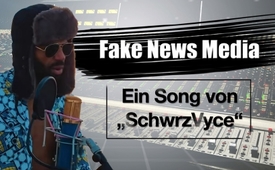 „Fake News Media“ - Ein Song von „SchwrzVyce“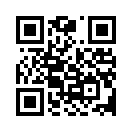 „SchwrzVyce“ ist ein HipHop-Künstler der kürzlich seinen aktuellen Song „Fake News Media“ veröffentlichte. Hören Sie selbst, wie der mutige Rapper die Gleichschaltung der Mainstream Medien anprangert und die Fehlinformation und Panikmache im Rahmen der Coronakrise kritisiert.Hey liebe Kla.tv Zuschauer!
Heute zeigen wir Euch den aktuellen Song “Fake News Media” von dem Hip-Hop-Künstler “SchwrzVyce”, den er im April 2020 veröffentlichte. Er weist auf die Gleichschaltung deutscher und internationaler Mainstream Medien hin und prangert Fehlinformation und Panikmache im Rahmen der Corona-Krise an. In seinem Musikvideo zeigt er, wie Politik und Medien in Form “des Bildschirms” das Denken und Handeln der Menschen bestimmen. Die echte Tragödie in dieser Zeit und die Gefahr liegt in der Doppelmoral, Ungerechtigkeit, Korruption und Ausbeutung durch Finanzoligarchen und Medien, die unser Wirtschaftssystem steuern.
Hier also der neueste Song für Euch zur Ermutigung – es gibt Künstler, die in dieser Zeit aufstehen. 


Songtext “Fake News Media (Propaganda)” von SchwrzVyce

[Refrain:]

Das ist doch gar nicht wahr, 
das ist doch gar nicht wahr, 
schlucken wir jeden Tag, 
doch jetzt seh ich es klar:
Deine Propaganda, 
blablablablabla - Fake-News-Media.
 
Das ist doch gar nicht wahr, 
das ist doch gar nicht wahr!
Die Masse, sie folgt wie’n Schaf, 
die Freiheit dreht sich im Grab, 
doch der Widerstand ist da, 
à la Che Guevara.
Kommt sprecht es mir nach, 
Fake-News-Media. 

[Strophe 1:]

Dein Bildschirm ist wie eine Hypnose, 
Gehirn aus, wie bei einer Narkose, 
die Inszenierung einer Katastrophe, 
ein Feindbild so wie der Franzose.
Dein Bildschirm zeigt dir wie die Welt ist, 
die Zahl schockt, auch wenn sie gefälscht ist. 
Das Bild wirkt, auch wenn es gestellt ist. 
Newsflash – Tausenden gefällt es.
Dein Bildschirm wiederholt das Mantra, 
Bedrohungen unaufhaltsam wie ein Panzer, 
und alle lauschen sie jetzt diesem Mann da, 
stopfen ihre Backen voll, wie Hamster.
Dein Bildschirm sagt dir wer der Feind ist, 
stay home, ruf die Bullen heimlich. 
Billionen für die Wirtschaft, sei’ nicht kleinlich, 
und wer was anderes sagt, der wird gesteinigt.
Dein Bildschirm blickt in deine Seele, 
dein Führer gibt dir die Befehle. 
Déjà-vu was für eine Seele? 
Die Freiheit in der Quarantäne.

„We’re at war!“
„Wir sind in im Krieg!“
„..bei der es so sehr auf unser gemeinsames, solidarisches Handeln ankommt!“

[Refrain:]

Das ist doch gar nicht wahr, 
das ist doch gar nicht wahr, 
die Lügen in diesem Staat, 
schlucken wir jeden Tag, 
doch jetzt seh ich es klar:
Deine Propaganda, 
blablablablabla - Fake-News-Media.
 
Das ist doch gar nicht wahr, 
das ist doch gar nicht wahr!
Die Masse, sie folgt wie’n Schaf, 
die Freiheit dreht sich im Grab, 
doch der Widerstand ist da, 
à la Che Guevara.
Kommt sprecht es mir nach, 
Fake-News-Media. 


[Strophe 2:]

Wir sind in einem Krieg um unser Klima, 
doch ihr kämpft um Exporte gegen China, 
wir sind in einem Krieg gegen die Armut, 
doch ihr kämpft gegen Flüchtlinge in Kanus, 
wir sind in einem Krieg um Weltfrieden, 
doch ihr baut die Raketen, die sie schießen.
Wir sind im Krieg um eine bessere Ernährung, 
doch ihr verbreitet diese Scheiße in der Werbung.
Wir sind im Krieg gegen Hetze und Hass, 
doch ihr macht euch Sorgen wegen dem DAX.
Im Krieg gegen Suizid und Depression,
doch ihr macht mit Pharmazeutika Millionen.
Wir sind im Krieg gegen mächtige Konzerne, 
doch ihr lasst euch auszahlen – fünf Sterne.
Wir sind im Krieg gegen Kindesmissbrauch, 
doch gegen Kinder seid ihr ziemlich oft taub.
Wir sind im Krieg gegen Ungerechtigkeit, 
doch ihr wollt, dass es ungerecht bleibt.
Wir sind im Krieg gegen tägliche Gewalt, 
doch das Schicksal dieser Menschen lässt euch kalt.
Wir sind im Krieg gegen Diskriminierung,
doch das interessiert nicht die Regierung.
Wir sind im Krieg gegen Manipulation, 
Fake-News machen dich zu einem Klon.

[Refrain:]

Das ist doch gar nicht wahr, 
das ist doch gar nicht wahr, 
die Lügen in diesem Staat, 
schlucken wir jeden Tag, 
doch jetzt seh ich es klar:
Deine Propaganda, 
blablablablabla - Fake-News-Media.
 
Das ist doch gar nicht wahr, 
das ist doch gar nicht wahr!
Die Masse, sie folgt wie’n Schaf, 
die Freiheit dreht sich im Grab, 
doch der Widerstand ist da, 
à la Che Guevara.
Kommt sprecht es mir nach, 
Fake-News-Media.von nm.Quellen:Song "Fake News Media" von HipHop-Künstler SchwrzVyce
https://www.youtube.com/watch?v=MjRVLqy0egY

Video-Download auf DropBox für Re-upload bei Zensur
https://www.dropbox.com/s/byzul7swewc55sq/SchwrzVyce-FakeNewsMediaPropaganda%20-%2060mb.mp4?dl=0Das könnte Sie auch interessieren:#FakeNews - www.kla.tv/FakeNews

#Medienzensur - www.kla.tv/Medienzensur

#BlickUeberDenZaun - über den Zaun - www.kla.tv/BlickUeberDenZaun

#Coronavirus - www.kla.tv/CoronavirusKla.TV – Die anderen Nachrichten ... frei – unabhängig – unzensiert ...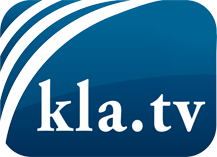 was die Medien nicht verschweigen sollten ...wenig Gehörtes vom Volk, für das Volk ...tägliche News ab 19:45 Uhr auf www.kla.tvDranbleiben lohnt sich!Kostenloses Abonnement mit wöchentlichen News per E-Mail erhalten Sie unter: www.kla.tv/aboSicherheitshinweis:Gegenstimmen werden leider immer weiter zensiert und unterdrückt. Solange wir nicht gemäß den Interessen und Ideologien der Systempresse berichten, müssen wir jederzeit damit rechnen, dass Vorwände gesucht werden, um Kla.TV zu sperren oder zu schaden.Vernetzen Sie sich darum heute noch internetunabhängig!
Klicken Sie hier: www.kla.tv/vernetzungLizenz:    Creative Commons-Lizenz mit Namensnennung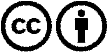 Verbreitung und Wiederaufbereitung ist mit Namensnennung erwünscht! Das Material darf jedoch nicht aus dem Kontext gerissen präsentiert werden. Mit öffentlichen Geldern (GEZ, Serafe, GIS, ...) finanzierte Institutionen ist die Verwendung ohne Rückfrage untersagt. Verstöße können strafrechtlich verfolgt werden.